ANEXO IV - RECURSO AO RESULTADO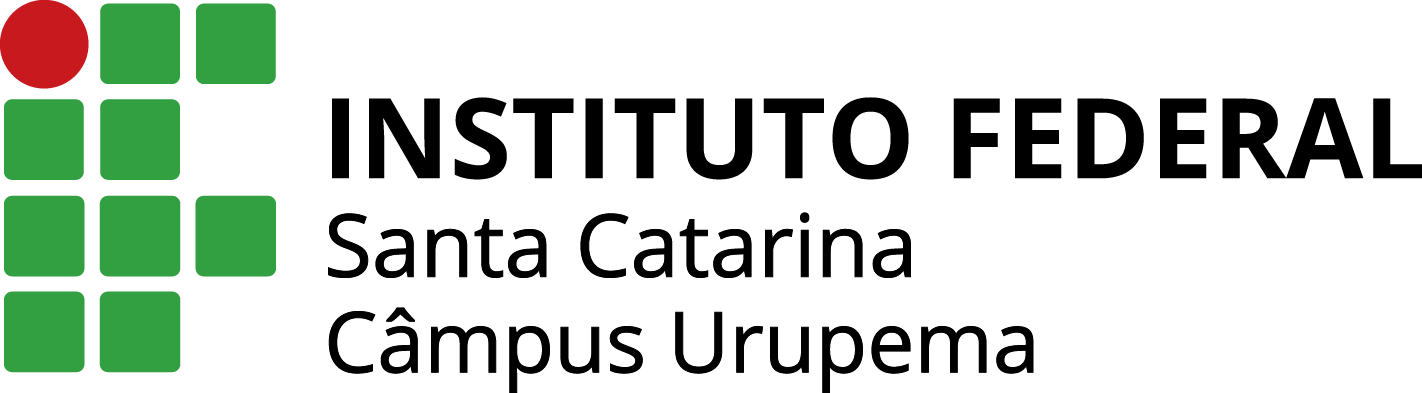 MINISTÉRIO DA EDUCAÇÃOSECRETARIA DE EDUCAÇÃO PROFISSIONAL E TECNOLÓGICA INSTITUTO FEDERAL DE SANTA CATARINACÂMPUS URUPEMARECURSO AO RESULTADONome completo: 									Nº de matrícula: 									solicito revisão do resultado do EDITAL N.º 01/2024/CÂMPUS URUPEMA PARA CONCESSÃO DE AUXÍLIO AO ESTUDANTE PARA FINS DE TRANSPORTE.Justificativa: 													 Responsabilizo-me completamente pela veracidade das informações prestadas neste documento.Urupema,   	  de março de 2024.  _____________________________AssinaturaRECURSO AO RESULTADONome completo: 									Nº de matrícula: 									solicito revisão do resultado do EDITAL N.º 01/2024/CÂMPUS URUPEMA PARA CONCESSÃO DE AUXÍLIO AO ESTUDANTE PARA FINS DE TRANSPORTE.Justificativa: 													 Responsabilizo-me completamente pela veracidade das informações prestadas neste documento.Urupema,   	  de março de 2024.  _____________________________Assinatura